DESCRIPCIÓN:El esmalte USC flexible para garaje autonivelante, super flexible, de poliéster está especialmente formulado para su uso en defensas rígidas y flexibles, piezas de plástico y fibra de vidrio de vehículos, motocicletas y otros artículos. La consistencia suave y fluida es perfecta para mezclas. El esmalte flexible se autonivelan hasta lograr un acabado fácil de lijar haciéndolo ideal como capa final sobre el resanador. El esmalte flexible también se puede utilizar en superficies de metal debidamente preparadas.NÚMEROS DE PARTE:USO DEL PRODUCTO:Utilice para trabajos menores en carrocerías e imperfecciones de superficie (1/8" de espesor o menos) como rasguños de lijado, astilladuras, rasguños y poros. Ideal para usar como una capa de acabado sobre resanador de carrocería.SUSTRATOS TÍPICOS:Plásticos flexibles como defensas, efectos de suelo, fascia delantera, etc.SMC: se puede ser utilizar en reparaciones cosméticas. Para reparaciones estructurales propensas a altos grados de esfuerzo y flexibilidad, utilice un producto de reparación SMC.APLICACIÓN:Con un esparcidor de plástico, aplique una capa delgada de masilla en la superficie; presione firmemente para lograr una máxima adherencia.Aplique capas adicionales acumulándolas más en el área dañada que en la superficie circundante para permitir que se lije la masilla.¡IMPORTANTE! NO DEVUELVA LA MEZCLA NO UTILIZADA A LA BOLSA YA QUE ENDURECERÁ EL CONTENIDO RESTANTE. NO APLIQUE SOBRE REVESTIMIENTOS FRESCOS O SIN CURARACABADO:Cuando el material se haya endurecido en aproximadamente 15 minutos, si lo desea lije con papel de lija grano 100-180 después de un grano 220-400.REVESTIMIENTO SUPERIOR:Se puede aplicar un revestimiento superior con poliéster, uretano 2K o imprimador 1K. Consulte las instrucciones del fabricante de la pintura para la aplicación de la capa superior.NOTAS ESPECIALES:Se puede mezclar con cualquier producto resanador USC para carrocerías excepto para metal.Información de emergencia médica o de control de derrames:En EE. UU. o Canadá, llame a CHEMTREC al 1-800-424-9300HOJA DE DATOS TÉCNICOSEsmalte USC flexible para garajePRODUCTO: Esmalte USC flexible para garajeLLAMADAS TÉCNICAS: 1-800-321-0672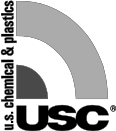 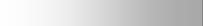 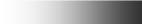 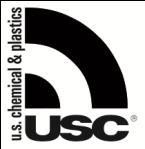 77704/77804C Bolsa de esmalte flexible de 6 oz.6 bolsas/caja3.5 libras/cajaMetalAluminioFibra de vidrioResanador de carroceríaMaderaImprimadores 2KRevestimientos superiores envejecidos y lijados de fabricantes de equipo originalRevestimientos superiores envejecidos y lijados de fabricantes de equipo originalAcero galvanizado y otros revestimientos de zincAcero galvanizado y otros revestimientos de zincAcero galvanizado y otros revestimientos de zincAcero galvanizado y otros revestimientos de zinc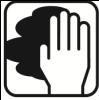 PREPARACIÓN DE LA SUPERFICIE:1. Limpie la superficie. Elimine toda suciedad, aceite, grasa y cera con un solvente de limpieza como el removedor de cera, grasa y silicona no. 1240-1.Asegúrese de que la superficie esté seca antes de reparar.Utilice un disco de grano 80-180 para difuminar la pintura y obtener una buena adherencia mecánica.MEZCLAMEZCLADO:Para obtener los mejores resultados, asegúrese que el esmalte y el endurecedor estén a temperatura ambiente (temperatura mínima de 20 °C [68 ºF]). Amase el producto en la bolsa y en el tubo del endurecedor antes de usarlo. Aplique 10 cm (4”) de masilla en una superficie limpia para mezclar; recomendamos una tabla para de plástico no absorbente para mezcla. Agregue una línea de crema endurecedora de orilla a orilla al centro de la cantidad de masilla (cantidades mayores a 10 cm [4"] requerirán más endurecedor), o mida el endurecedor al 2% del peso de la masilla: una proporción de 50:1. Mezcle bien con un esparcidor de plástico haciendo movimientos envolventes hasta lograr un color uniforme. A temperatura ambiente de 24 °C (75 ºF), el tiempo aproximado de fraguado es de 3 a 5 minutos.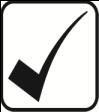 INFORMACIÓN TÉCNICA:INFORMACIÓN TÉCNICA:INFORMACIÓN TÉCNICA:Apariencia según el empaque:BlanquecinoCOV:281 g/lAplicación:2.2 g/lPeso por bolsa (densidad):.59 libras/bolsa (promedio)Grosor máximo recomendado (lijado):1/8”Viscosidad a 25 °C (77 °F):18,000 cpsTiempo de gelificación a 25°C (77°F):4-5 minutosValores de dureza Shore D a 24 horas:40-50Tiempo de lijado a 25 °C (77 º F):15 minutosCalor máximo:93 °C (200 º F) por 30 minutosCatalizador requerido:Peróxido de benzoíloProporción de catalización:2% en peso (relación 50:1)Temperatura exotérmica:96 °C (205 ºF) (promedio)Tiempo sin pegajosidad:De 15 a 20 minutosMSDS ASOCIADA: Esmalte: “Esmalte flexible 77704”Endurecedor: "Crema endurecedora”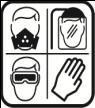 SALUD Y SEGURIDAD:Lea todas las advertencias, primeros auxilios y aspectos de seguridad de todos los componentes antes de usar. Mantenga fuera del alcance de los niños y los animales. Proteja las manos con guantes de goma impermeables. Utilice protección para rostro, piel y ojos. Al lijar, recomendamos el uso de un dispositivo de cobertura respiratoria para protegerse del polvo (máscara MSA N/P 459029 con cartucho MSA 464029 o equivalente). Cuando utilice equipos eléctricos, revise las recomendaciones del fabricante de la herramienta eléctrica para consultar los equipos de seguridad. Los productos USC son para uso industrial únicamente por profesionales capacitados.